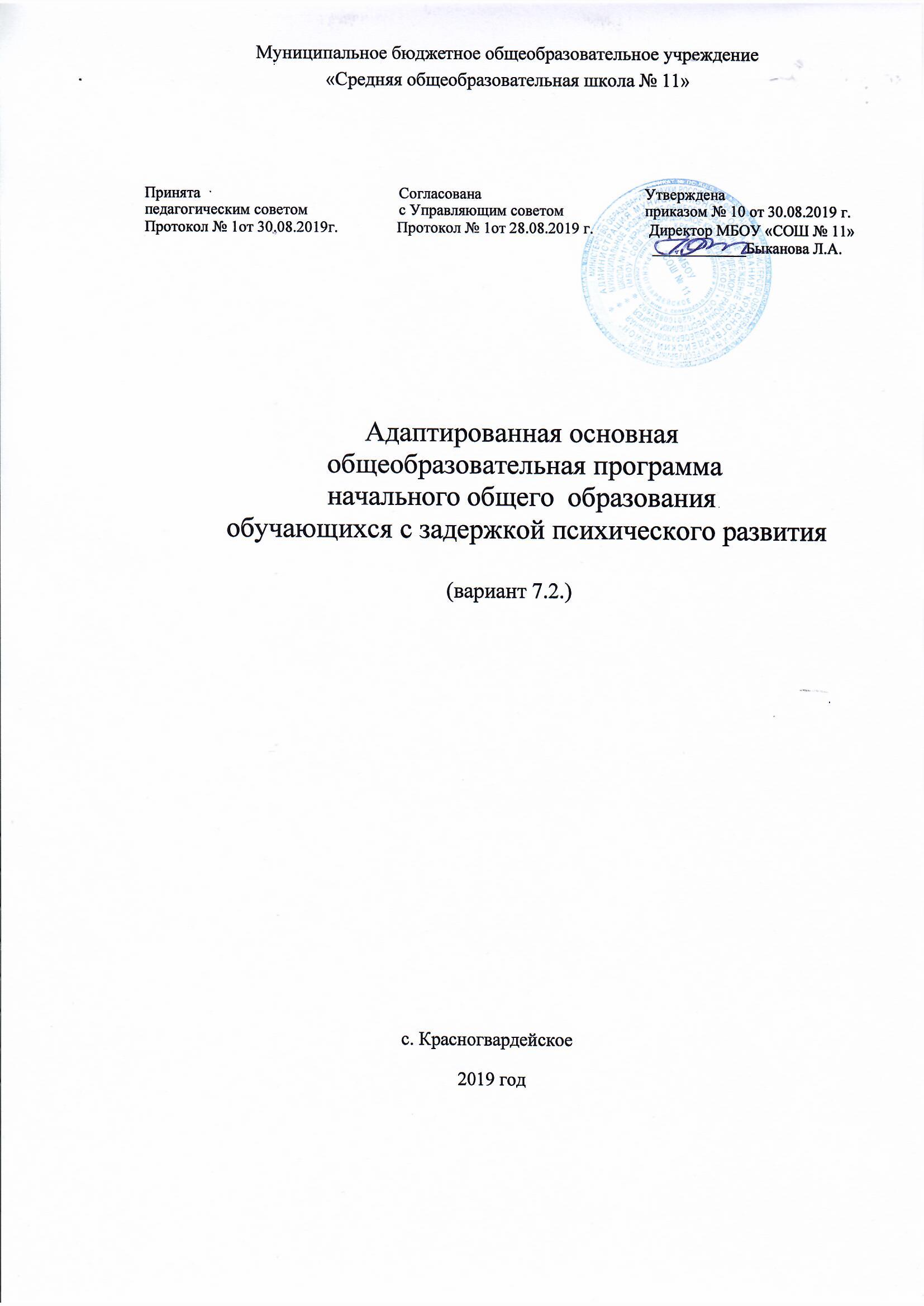 ОглавлениеЦелевой раздел 1.1.Пояснительная запискаПланируемые результаты освоения обучающимися с задержкой психического развития адаптированной основной общеобразовательной программы начального общего образованияСистема оценки достижения обучающимися с задержкой психического развития планируемых результатов освоения адаптированной основной общеобразовательной программы начального общего образованияСодержательный раздел2.1.Программа формирования универсальных учебных действий у обучающихся с задержкой психического развития			Приложение №1 2.2.Рабочие программы отдельных учебных предметов, курсов коррекционно- развивающей области и курсов внеурочной деятельности.	                          Приложение №2 2.3.Программа	духовно-нравственного	развития,	воспитания	обучающихся	с задержкой психического развития				Приложение №3 2.4.Программа формирования экологической культуры, здорового и безопасного образа жизни обучающихся с задержкой психического развития			Приложение №4 2.5.Программа коррекционной работы с обучающимися с задержкой психического развития					Приложение №52.6.Программа внеурочной деятельности с обучающимися с задержкой психического развития	Приложение №63.Организационный разделУчебный план начального общего образования, включающий предметные и коррекционно-развивающие области, направления внеурочной деятельностиПриложение №7 3.2.Система специальных условий реализации адаптированной основной общеобразовательной программы начального общего образованияЦелевой раздел1.1. Пояснительная запискаНастоящая адаптированная основная общеобразовательная программа начального общего образования обучающихся с задержкой психического развития (вариант 7.2.) (далее – АООП НОО ЗПР вариант 7.2.) разработана МБОУ «СОШ № 11» села Красногвардейского Республики Адыгея (далее – учреждение) в соответствии с федеральным государственным образовательным стандартом начального общего образования обучающихся с ограниченными возможностями здоровья, утверждѐнным приказом Минобрнауки России от 19.12.2014 № 1598 (далее – ФГОС НОО ОВЗ), и с учѐтом Примерной адаптированной основной общеобразовательной программы начального общего образования обучающихся с задержкой психического развития, одобренной решением федерального учебно - методического объединения по общему образованию.Цель реализации АООП НОО ЗПР вариант 7.2.АООП НОО ЗПР вариант 7.2. определяет содержание и организацию образовательной деятельности на уровне начального общего образования и обеспечивает решение задач, указанных ниже.Целью реализации АООП НОО ЗПР вариант 7.2. является выполнение требований ФГОС НОО ОВЗ посредством создания условий для максимального удовлетворения особых образовательных потребностей обучающихся с ЗПР, обеспечивающих усвоение ими социального и культурного опыта.Достижение поставленной цели при разработке и реализации АООП НОО ЗПР вариант 7.2. предусматривает решение следующих основных задач:формирование общей культуры, обеспечивающей разностороннее развитие личности обучающихся с ЗПР (нравственное, эстетическое, социально-личностное, интеллектуальное, физическое развитие) в соответствии с принятыми в семье и обществе нравственными и социокультурными ценностями; овладение учебной деятельностью сохранение и укрепление здоровья обучающихся;достижение планируемых результатов освоения АООП НОО ЗПР вариант 7.2. с учѐтом их особых образовательных потребностей, а также индивидуальных особенностей и возможностей;создание благоприятных условий для удовлетворения особых образовательных потребностей обучающихся с ЗПР для освоения ими АООП НОО ЗПР вариант 7.2.;минимизация негативного влияния особенностей познавательной деятельности обучающихся с ЗПР для освоения ими АООП НОО;обеспечение доступности получения начального общего образования;обеспечение преемственности начального общего и основного общего образования;использование в образовательном процессе современных образовательных технологий;выявление и развитие возможностей и способностей обучающихся с ЗПР через организацию их общественно полезной деятельности, проведения спортивно– оздоровительной работы, организацию художественного творчества и др. с использованием системы  секций, студий и кружков (включая организационные формы на основе сетевого взаимодействия), проведении спортивных, творческих и др. соревнований;участие педагогических работников, обучающихся, их родителей (законных представителей) и общественности в проектировании и развитии внутришкольной социальной среды.Принципы и подходы к формированию АООП НОО ЗПР вариант 7.2.В основу разработки и реализации АООП НОО ЗПР вариант 7.2. заложеныдифференцированный и деятельностный подходы.Дифференцированный подход к разработке и реализации данной адаптированной программы осуществлѐн посредством учѐта особых образовательных потребностей обучающихся с ЗПР, которые проявляются в неоднородности по возможностям освоениясодержания образования. Это обусловило необходимость создания и реализации вариантаАООП НОО ЗПР, в том числе и на основе индивидуального учебного плана.АООП НОО ЗПР вариант 7.2. разработана в соответствии с дифференцированно сформулированными требованиями ФГОС НОО ОВЗ к:структуре АООП НОО;условиям реализации АООП НОО;результатам освоения АООП НОО.Применение дифференцированного подхода к созданию и реализации АООП НОО ЗПР вариант 7.2. обеспечивает разнообразие содержания, предоставляя обучающимся с ЗПР возможность реализовать индивидуальный потенциал развития.Деятельностный		подход			основывается	на		теоретических	положениях отечественной		психологической	науки,		раскрывающих			основные	закономерности процесса обучения и воспитания обучающихся, структуру образовательной деятельности с учѐтом общих закономерностей развития детей с нормальным и нарушенным развитием. Деятельностный		подход		строится			в	соответствии	с		развитием	личности обучающихся	с	ЗПР	младшего		школьного	возраста	и			определяется		характероморганизации доступной им деятельности (предметно-практической и учебной).Основным средством реализации деятельностного подхода в учреждении является обучение как процесс организации познавательной и предметно-практической деятельности обучающихся, обеспечивающий овладение ими содержанием образования.В контексте разработки АООП НОО ЗПР вариант 7.2. реализация деятельностного подхода обеспечивает:придание результатам образования социально и личностно значимого характера;прочное усвоение обучающимися знаний и опыта разнообразной деятельности и поведения, возможность их самостоятельного продвижения в изучаемых образовательных областях;существенное повышение мотивации и интереса к учению, приобретению нового опыта деятельности и поведения;обеспечение условий для общекультурного и личностного развития на основе формирования универсальных учебных действий, которые обеспечивают не только успешное усвоение ими системы научных знаний, умений и навыков (академических результатов), позволяющих продолжить образование на следующей ступени, но и жизненной компетенции, составляющей основу социальной успешности.В основу формирования АООП НОО ЗПР вариант 7.2. положены следующие принципы:принципы государственной политики Российской Федерации в области образования (гуманистический характер образования, единство образовательного пространства на территории Российской Федерации, светский характер образования, общедоступность образования, адаптивность системы образования к уровням и особенностям развития и подготовки обучающихся и воспитанников и др.);принцип учѐта типологических и индивидуальных образовательных потребностей обучающихся;принцип коррекционной направленности образовательного процесса;принцип развивающей направленности образовательного процесса, ориентирующий его на развитие личности обучающегося и расширение его «зоны ближайшего развития» с учѐтом особых образовательных потребностей;онтогенетический принцип;принцип преемственности, предполагающий при проектировании АООП начального общего образования ориентировку на программу основного общего образования, что обеспечивает непрерывность образования обучающихся с задержкой психического развития;принцип целостности содержания образования, поскольку в основу структуры содержания образования положено не понятие «предмет», а понятие «образовательная область»;принцип направленности на формирование деятельности, обеспечивает возможность овладения обучающимися с задержкой психического развития всеми видами доступной им предметно-практической деятельности, способами и приѐмамипознавательной и учебной деятельности, коммуникативной деятельности и нормативным поведением;принцип переноса усвоенных знаний, умений и навыков и отношений, сформированных в условиях учебной ситуации, в различные жизненные ситуации, что обеспечит готовность обучающегося к самостоятельной ориентировке и активной деятельности в реальном мире;принцип сотрудничества с семьѐй.Общая характеристика АООП НОО ЗПР вариант 7.2.АООП НОО ЗПР вариант 7.2. разработана с учѐтом того, что обучающийся с ЗПР получает образование, сопоставимое по итоговым достижениям к моменту завершения обучения с образованием учащихся, не имеющих ограничений по возможностям здоровья, в пролонгированные сроки обучения.Структура АООП НОО ЗПР вариант 7.2. (в том числе соотношение обязательной части и части, формируемой участниками образовательных отношений и их объѐму) и результаты еѐ освоения разработаны в соответствии с требованиями ФГОС НОО и ФГОС НОО ОВЗ.АООП НОО ЗПР вариант 7.2. представляет собой адаптированный вариант основной образовательной программы начального общего образования учреждения (далее— ООП НОО учреждения), утверждѐнной приказом № 5 от 22.06.2019 г.Обязательными условиями реализации АООП НОО ЗПР вариант 7.2. являются психолого-педагогическое сопровождение учащихся, согласованная работа педагогических работников, реализующих программу коррекционной работы, содержание которой для каждого учащегося определяется с учѐтом его особых образовательных потребностей на основе рекомендаций центральной психолого-медико-педагогической комиссии (далее –ЦПМПК).АООП НОО ЗПР вариант 7.2. представляет собой образовательную программу, адаптированную для обучения учащихся с ЗПР с учѐтом особенностей их психофизического развития, индивидуальных возможностей, обеспечивающую коррекцию нарушений развития и социальную адаптацию.АООП НОО ЗПР вариант 7.2. предполагает обеспечение коррекционной направленности всего образовательного процесса при его особой организации: пролонгированные сроки обучения, проведение индивидуальных и групповых коррекционных занятий, особое структурирование содержания обучения на основе усиления внимания к формированию социальной компетентности.Сроки получения начального общего образования учащимися с ЗПР пролонгируются с учѐтом психофизиологических возможностей и индивидуальных особенностей развития данной категории обучающихся и составляют 5 лет (с обязательным введением первого дополнительного класса).Реализация АООП НОО ЗПР вариант 7.2. предполагает, что обучающийся с ЗПР получает образование, сопоставимое по итоговым достижениям к моменту завершения уровня начального общего образования с образованием сверстников без ограничений здоровья, но в более пролонгированные календарные сроки, которые определяются ФГОС НОО ОВЗ. «Сопоставимость» заключается в том, что объѐм знаний и умений по основным предметам сокращается несущественно за счѐт устранения избыточных по отношению к основному содержанию требований.Настоящая программа реализуется учреждением через организацию урочной и внеурочной деятельности.Вариант 7.2. АООП НОО ЗПР может реализовываться в разных формах: как совместно с другими обучающимися, так и в отдельных классах, группах. Учреждение обеспечивает требуемые для данного варианта и категории обучающихся условия обучения и воспитания.Для обеспечения возможности освоения обучающимися АООП НОО ЗПР вариант7.2. может быть реализована сетевая форма реализации образовательных программ с использованием ресурсов нескольких организаций, осуществляющих образовательную деятельность.Определение варианта 7.2. АООП НОО ЗПР осуществляется на основе рекомендаций ЦПМПК, сформулированных по результатам комплексного психолого- медико-педагогического обследования учащихся.В процессе освоения АООП НОО ЗПР вариант 7.2. сохраняется возможность перехода обучающегося с данного варианта программы на другой. Перевод обучающегося осуществляется учреждением на основании комплексной оценки результатов освоения АООП ЗПР вариант 7.2., по рекомендации ЦПМПК и с согласия родителей (законных представителей) в порядке, установленном законодательством Российской Федерации.Не способность обучающегося с ЗПР полноценно освоить отдельный предмет в структуре АООП НОО не должна служить препятствием для выбора или продолжения освоения АООП НОО ЗПР варианта 7.2., поскольку у данной категории обучающихся могут быть специфические расстройства чтения, письма, арифметических навыков (дислексия, дисграфия, дискалькулия), а также выраженные нарушения внимания и работоспособности, нарушения со стороны двигательной сферы, препятствующие освоению программы в полном объѐме.При возникновении трудностей в освоении обучающимся содержания АООП НОО ЗПР вариант 7.2. специалистами, осуществляющими его психолого-педагогическое сопровождение, оперативно дополняется структура программы коррекционной работы соответствующим направлением работы.В случае появления стойких затруднений в ходе обучения и/или взаимодействия со сверстниками обучающийся с ЗПР направляется на комплексное обследование в ЦПМПК с целью выработки рекомендаций родителям и специалистам по его дальнейшему обучению и необходимости перевода на обучение по индивидуальному учебному плану с учѐтом его особенностей и образовательных потребностей.Общий подход к оценке знаний и умений, составляющих предметные результаты освоения АООП НОО ЗПР вариант 7.2., в целом сохраняется в его традиционном виде. При этом обучающийся с ЗПР имеет право на прохождение текущей, промежуточной и итоговой аттестации в иных формах, что может потребовать внесения изменений в их процедуру в соответствии с особыми образовательными потребностями обучающихся с ЗПР и связанными с ними объективными трудностями. Текущая, промежуточная и итоговая аттестация на уровне начального общего образования проводится с учѐтом возможных специфических трудностей ребѐнка с ЗПР в овладении письмом, чтением или счѐтом, что не должно являться основанием для смены варианта АООП НОО обучающихся с ЗПР. Вывод об успешности овладения содержанием образовательной программы делается на основании положительной индивидуальной динамики.Обучающиеся, не ликвидировавшие в установленные сроки академическую задолженность с момента еѐ образования,  по усмотрению их родителей (законныхпредставителей) оставляются на повторное обучение, переводятся на обучение по другому варианту АООП НОО в соответствии с рекомендациями ЦПМПК, либо на обучение по индивидуальному учебному плану.АООП НОО ЗПР вариант 7.2. для обучающихся с ЗПР, имеющих инвалидность, дополняется индивидуальной программой реабилитации инвалида в части создания специальных условий получения образования.Психолого-педагогическая характеристика обучающихся с ЗПРАООП НОО ЗПР вариант 7.2. предназначена для обучающихся с ЗПР, которые характеризуются уровнем развития несколько ниже возрастной нормы, отставание проявляется в целом или локально в отдельных функциях (замедленный темп либо неравномерное становление познавательной деятельности). Отмечаются нарушения внимания, памяти, восприятия и др. познавательных процессов, умственной работоспособности и целенаправленности деятельности, в той или иной степени затрудняющие усвоение школьных норм и школьную адаптацию в целом. Произвольность, самоконтроль, саморегуляция в поведении и деятельности, как правило, сформированы недостаточно. Обучаемость удовлетворительная, но часто избирательная и неустойчивая, зависящая от уровня сложности и субъективной привлекательности вида деятельности, а также от актуального эмоционального состояния. Неадаптированное  поведение связано как с недостаточным пониманием социальных норм, так и с нарушением эмоциональной регуляции, гиперактивностью.Описание особых образовательных потребностей обучающихся с ЗПРДля обучающихся с ЗПР, осваивающих АООП НОО ЗПР вариант 7.2, характерны следующие общие и специфические образовательные потребности.К общим потребностям относятся:получение специальной помощи средствами образования сразу же после выявления первичного нарушения развития;выделение пропедевтического периода в образовании, обеспечивающего преемственность между дошкольным и школьным этапами;получение начального общего образования в условиях учреждения, адекватного образовательным потребностям обучающегося с ОВЗ;обязательность непрерывности коррекционно-развивающего процесса, реализуемого как через содержание предметных областей, так и в процессе индивидуальной работы;психологическое сопровождение, оптимизирующее взаимодействие ребѐнка с педагогическими работниками и соучениками;психологическое сопровождение, направленное на установление взаимодействия семьи и учреждения;постепенное расширение образовательного пространства, выходящего за пределы учреждения.К специфическим образовательным потребностям относятся:обеспечение особой пространственной и временной организации образовательной среды с учѐтом функционального состояния центральной нервной системы (ЦНС) и нейродинамики психических процессов обучающихся с ЗПР (быстрой истощаемости, низкой работоспособности, пониженного общего тонуса и др.);увеличение сроков освоения АООП НОО ЗПР вариант 7.2. до 5 лет;гибкое варьирование организации процесса обучения путѐм расширения/сокращения содержания отдельных предметных областей, изменения количества учебных часов и использования соответствующих методик и технологий;упрощение системы учебно-познавательных задач, решаемых в процессе образования;организация процесса обучения с учѐтом специфики усвоения знаний, умений и навыков обучающимися с ЗПР ("пошаговом» предъявлении материала, дозированной помощи взрослого, использовании специальных методов, приѐмов и средств, способствующих какобщему развитию обучающегося, так и компенсации индивидуальных недостатков развития);наглядно-действенный характер содержания образования;развитие познавательной деятельности обучающихся с ЗПР как основы компенсации, коррекции и профилактики нарушений;обеспечение непрерывного контроля за становлением учебно-познавательной деятельности обучающегося, продолжающегося до достижения уровня, позволяющего справляться с учебными заданиями самостоятельно;постоянная помощь в осмыслении и расширении контекста усваиваемых знаний, в закреплении и совершенствовании освоенных умений;специальное обучение «переносу» сформированных знаний и умений в новые ситуации взаимодействия с действительностью;необходимость постоянной актуализации знаний, умений и одобряемых обществом норм поведения;постоянное стимулирование познавательной активности, побуждение интереса к себе, окружающему предметному и социальному миру;использование преимущественно позитивных средств стимуляции деятельности и поведения;комплексное сопровождение, гарантирующее получение необходимого лечения, направленного на улучшение деятельности ЦНС и на коррекцию поведения, а также специальная психокоррекционная помощь, направленная на компенсацию дефицитов эмоционального развития и формирование осознанной саморегуляции познавательной деятельности и поведения;специальная психокоррекционная помощь, направленная на формирование способности к самостоятельной организации собственной деятельности и осознанию возникающих трудностей, формирование умения запрашивать и использовать помощь взрослого;развитие и отработка средств коммуникации, приѐмов конструктивного общения и взаимодействия (с членами семьи, со сверстниками, с взрослыми), формирование навыков социально одобряемого поведения, максимальное расширение социальных контактов;обеспечение взаимодействия семьи и учреждения для формирования социально активной позиции, нравственных и общекультурных ценностей.Планируемые результаты освоения обучающимися с задержкой психического развития адаптированной основной общеобразовательной программы начального общего образованияПланируемые результаты освоения обучающимися АООП НОО ЗПР вариант 7.2. являются одним из важнейших механизмов реализации требований ФГОС НОО ОВЗ к результатам обучающихся, освоивших АООП НОО ЗПР вариант 7.2.Они представляют собой систему обобщѐнных личностно ориентированных целей образования, допускающих дальнейшее уточнение и конкретизацию, что обеспечивает определение и выявление всех составляющих планируемых результатов, подлежащих формированию и оценке.Планируемые результаты:обеспечивают связь между требованиями ФГОС НОО ОВЗ, образовательным процессом и системой оценки результатов освоения АОПП НОО ЗПР вариант 7.2.;являются основой для разработки настоящей АООП НОО ЗПР вариант 7.2.;являются содержательной и критериальной основой для разработки программ учебных предметов и учебно-методической литературы, а также для системы оценки качества освоения обучающимися АООП НОО ЗПР вариант 7.2.В соответствии с дифференцированным и деятельностным подходами содержание планируемых результатов описывает и характеризует обобщѐнные способы действий с учебным материалом, позволяющие обучающимся успешно решать учебные и учебно- практические задачи, а также задачи, по возможности максимально приближенные к реальным жизненным ситуациям.Структура и содержание планируемых результатов освоения АООП НОО ЗПР вариант 7.2. адекватно отражают требования ФГОС НОО ОВЗ, передают специфику образовательного процесса (в частности, специфику целей изучения отдельных учебных предметов и курсов коррекционно-развивающей области), соответствуют возрастным возможностям и особым образовательным потребностям обучающихся с ЗПР.Результаты освоения обучающимися АООП НОО ЗПР вариант 7.2. оцениваются как итоговые на момент завершения начального общего образования.Освоение АООП НОО ЗПР вариант 7.2. обеспечивает достижение обучающимися с ЗПР трѐх видов результатов: личностных, метапредметных и предметных.Личностные результаты освоения АООП НОО ЗПР вариант 7.2. включают индивидуально-личностные качества и социальные (жизненные) компетенции, социально значимые ценностные установки, необходимые для достижения основной цели современного образования ― введения обучающихся с ЗПР в культуру, овладение ими социо-культурным опытом.С учѐтом индивидуальных возможностей и особых образовательных потребностей обучающихся с ЗПР личностные результаты освоения АООП НОО ЗПР вариант 7.2. отражают:осознание себя как гражданина России, формирование чувства гордости за свою Родину, российский народ и историю России, осознание своей этнической и национальной принадлежности;формирование целостного, социально ориентированного взгляда на мир в его органичном единстве природной и социальной частей;формирование уважительного отношения к иному мнению, истории и культуре других народов;овладение начальными навыками адаптации в динамично изменяющемся и развивающемся мире;принятие и освоение социальной роли обучающегося, формирование и развитие социально значимых мотивов учебной деятельности;способность к осмыслению социального окружения, своего места в нѐм, принятие соответствующих возрасту ценностей и социальных ролей;формирование эстетических потребностей, ценностей и чувств;развитие этических чувств, доброжелательности и эмоционально-нравственной отзывчивости, понимания и сопереживания чувствам других людей;развитие навыков сотрудничества со взрослыми и сверстниками в разных социальных ситуациях;формирование установки на безопасный, здоровый образ жизни, наличие мотивации к творческому труду, работе на результат, бережному отношению к материальным и духовным ценностямразвитие адекватных представлений о собственных возможностях, о насущно необходимом жизнеобеспечении;овладение социально-бытовыми умениями, используемыми в повседневной жизни;владение навыками коммуникации и принятыми ритуалами социального взаимодействия, в том числе с использованием информационных технологий;способность к осмыслению и дифференциации картины мира, еѐ временно- пространственной организации.Метапредметные результаты освоения АООП НОО ЗПР вариант 7.2. включают освоенные обучающимися универсальные учебные действия (познавательные, регулятивные и коммуникативные), обеспечивающие овладение ключевыми компетенциями (составляющими основу умения учиться) и межпредметными знаниями, а также способность решать учебные и жизненные задачи и готовность к овладению в дальнейшем АООП основного общего образования.С учѐтом индивидуальных возможностей и особых образовательных потребностей обучающихся с ЗПР метапредметные результаты освоения АООП НОО ЗПР вариантотражают:овладение способностью принимать и сохранять цели и задачи решения типовых учебных и практических задач, коллективного поиска средств их осуществления;формирование умения планировать, контролировать и оценивать учебные действия в соответствии с поставленной задачей и условиями еѐ реализации; определять наиболее эффективные способы достижения результата;формирование умения понимать причины успеха/неуспеха учебной деятельности и способности конструктивно действовать даже в ситуациях неуспеха;использование речевых средств и средств информационных и коммуникационных технологий (далее - ИКТ) для решения коммуникативных и познавательных задач;овладение навыками смыслового чтения доступных по содержанию и объѐму художественных текстов и научно-популярных статей; осознанное умение строить речевое высказывание в соответствии с задачами коммуникации и составлять тексты в устной и письменной форме;овладение логическими действиями сравнения, анализа, синтеза, обобщения, классификации по родовидовым признакам, установления аналогий и причинно- следственных связей, построения рассуждений, отнесения к известным понятиям на уровне, соответствующем индивидуальным возможностям;готовность слушать собеседника и вести диалог; готовность признавать возможность существования различных точек зрения и права каждого иметь свою; излагать своѐ мнение и аргументировать свою точку зрения и оценку событий;определение общей цели и путей еѐ достижения; умение договариваться о распределении функций и ролей в совместной деятельности; осуществлять взаимный контроль в совместной деятельности, адекватно оценивать собственное поведение и поведение окружающих;готовность конструктивно разрешать конфликты посредством учѐта интересов сторон и сотрудничества;овладение начальными сведениями о сущности и особенностях объектов, процессов и явлений действительности (природных, социальных, культурных, технических и др.) в соответствии с содержанием конкретного учебного предмета;овладение некоторыми базовыми предметными и межпредметными понятиями, отражающими доступные существенные связи и отношения между объектами и процессами.Предметные результаты освоения АООП НОО ЗПР вариант 7.2. с учѐтом специфики содержания предметных областей включают освоенные обучающимися знания и умения, специфичные для каждой предметной области, готовность их применения.С учѐтом индивидуальных возможностей и особых образовательных потребностей обучающихся с ЗПР предметные результаты отражают:ФилологияРусский язык. Родной язык:формирование первоначальных представлений о единстве и многообразии языкового и культурного  пространства России, о языке как основе национального самосознания;формирование интереса к изучению родного (русского) языка;овладение первоначальными представлениями о правилах речевого этикета;овладение основами грамотного письма;овладение обучающимися коммуникативно-речевыми умениями, необходимыми для совершенствования их речевой практики;формирование позитивного отношения к правильной устной и письменной речи как показателям общей культуры и гражданской позиции человека;использование знаний в области русского языка и сформированных грамматико- орфографических умений для решения практических задач.Литературное чтение. Литературное чтение на родном языке:понимание литературы как явления национальной и мировой культуры, средства сохранения и передачи нравственных ценностей и традиций;осознание значимости чтения для личного развития; формирование представлений о мире, российской истории и культуре, первоначальных этических представлений, понятий о добре и зле, нравственности; успешности обучения по всем учебным предметам;осознанное, правильное, плавное чтение вслух целыми словами с использованием некоторых средств устной выразительности речи;понимание роли чтения, использование разных видов чтения;формирование умения осознанно воспринимать и оценивать содержание текстов, участие в обсуждении прочитанных произведений, умение высказывать отношение к поступкам героев, оценивать поступки героев и мотивы поступков с учѐтом принятых в обществе норм и правил;достижение необходимого для продолжения образования уровня читательской компетентности, общего речевого развития, т.е. овладение техникой чтения вслух и про себя, элементарными приѐмами интерпретации, анализа и преобразования художественных, научно-популярных и учебных текстов;формирование потребности в систематическом чтении;выбор с помощью взрослого интересующей литературы.Иностранный язык:приобретение начальных элементарных навыков восприятия устной и письменной речи на иностранном языке на основе своих речевых возможностей и потребностей;освоение начальных лингвистических представлений, необходимых для восприятия на элементарном уровне устной и письменной речи на иностранном языке,сформированность основ дружелюбного отношения и толерантности к носителям другого языка на основе знакомства с жизнью своих сверстников в других странах, с детским фольклором и доступными образцами детской художественной литературы. Математика:использование начальных математических знаний о числах, мерах, величинах и геометрических фигурах для описания и объяснения окружающих предметов, процессов, явлений, а также оценки их количественных и пространственных отношений;приобретение начального опыта применения математических знаний для решения учебно-познавательных и учебно-практических задач;умение выполнять устно и письменно арифметические действия с числами и числовыми выражениями, решать текстовые задачи, умение действовать в соответствии с алгоритмом и, исследовать, распознавать и изображать геометрические фигуры.   Окружающий мир:сформированность уважительного отношения к России, родному краю, своей семье, истории, культуре, природе нашей страны, еѐ современной жизни;расширение, углубление и систематизация знаний о предметах и явлениях окружающего мира, осознание целостности окружающего мира, освоение основ экологической грамотности, элементарных правил нравственного поведения в мире природы и людей, норм здоровьесберегающего поведения в природной и социальной среде;усвоение простейших взаимосвязей и взаимозависимостей между миром живой и неживой природы, между деятельностью человека и происходящими изменениями в окружающей среде;развитие навыков устанавливать и выявлять причинно-следственные связи в окружающем мире, умение прогнозировать простые последствия собственных действий и действий, совершаемых другими людьми;   Основы религиозных культур и светской этики:знакомство с основными нормами светской и религиозной морали, понимание их значения в выстраивании конструктивных отношений в семье и обществе;понимание значения нравственности, веры и религии в жизни человека и общества;формирование	первоначальных	представлений	о	светской	этике,	о традиционных религиях, их роли в культуре, истории и современности России;осознание ценности человеческой жизни.ИскусствоИзобразительное искусство:сформированность первоначальных представлений о роли изобразительного искусства в жизни человека, его роли в духовно-нравственном развитии человека;развитие эстетических чувств, умения видеть и понимать красивое, дифференцировать красивое от «некрасивого», высказывать оценочные суждения о произведениях искусства; воспитание активного эмоционально-эстетического отношения к произведениям искусства;овладение элементарными практическими умениями и навыками в различных видах художественной деятельности (изобразительного, декоративно-прикладного и народного искусства, скульптуры, дизайна и др.);умение воспринимать и выделять в окружающем мире (как в природном, так и в социальном) эстетически привлекательные объекты, выражать по отношению к ним собственное эмоционально-оценочное отношение;овладение практическими умениями самовыражения средствами изобразительного искусства.Музыка:формирование первоначальных представлений о роли музыки в жизни человека, еѐ роли в духовно-нравственном развитии человека;формирование элементов музыкальной культуры, интереса к музыкальному искусству и музыкальной деятельности, формирование элементарных эстетических суждений;развитие эмоционального осознанного восприятия музыки как в процессе активной музыкальной деятельности, так и во время слушания музыкальных произведений;формирование эстетических чувств в процессе слушания музыкальных произведений различных жанров;использование музыкальных образов при создании театрализованных и музыкально-пластических композиций, исполнении вокально-хоровых произведений, в импровизации.   Технология:формирование навыков самообслуживания, овладение некоторыми технологическими приѐмами ручной обработки материалов, усвоение правил техники безопасности;формирование умений работать с разными видами материалов (бумагой, тканями, пластилином, природным материалом и т.д.); выбирать способы их обработки в зависимости от их свойств;формирование организационных трудовых умений (правильно располагать материалы и инструменты на рабочем месте, выполнять правила безопасной работы и санитарно-гигиенические требования и т.д.)приобретение первоначальных навыков совместной продуктивной деятельности, сотрудничества, взаимопомощи, планирования и организации;использование приобретѐнных знаний и умений для решения практических задач.  Физическая культураформирование первоначальных представлений о значении физической культуры для укрепления здоровья человека, физического развития, повышения работоспособности.овладение умениями организовывать здоровьесберегающую жизнедеятельность (режим дня, утренняя зарядка, оздоровительные мероприятия, подвижные игры и т.д.);формирование умения следить за своим физическим состоянием, величиной физических нагрузок.Результаты освоения коррекционно-развивающей области адаптированной основной общеобразовательной программы начального общего образованияРезультаты освоения коррекционно-развивающей области АООП НОО ЗПР вариант 7.2. отражают:Коррекционный курс «Ритмика»: развитие чувства ритма, связи движений с музыкой, двигательной активности, координации движений, двигательных умений и навыков; формирование умения дифференцировать движения по степени мышечных усилий; овладение специальными ритмическими упражнениями (ритмичная ходьба, упражнения с движениями рук и туловища, с проговариванием стихов и т.д.),  упражнениями на связь движений с музыкой; развитие двигательных качеств и устранение недостатков физического развития; овладение подготовительными упражнениями к танцам, овладение элементами танцев, танцами, способствующими развитию изящных движений, эстетического вкуса; развитие выразительности движений и самовыражения; развитие мобильности.Коррекционный курс «Коррекционно-развивающие занятия»Логопедические занятия: формирование и развитие различных видов устной речи (разговорно-диалогической, описательно-повествовательной) на основе обогащения знаний об окружающей действительности; обогащение и развитие словаря, уточнение значения слова, развитие лексической системности, формирование семантических полей; развитие и совершенствование грамматического строя речи, связной речи; коррекция недостатков письменной речи (чтения и письма).Психокоррекционные занятия: формирование учебной мотивации, стимуляция сенсорно-перцептивных, мнемических и интеллектуальных процессов; гармонизация психоэмоционального состояния, формирование позитивного отношения к своему «Я», повышение уверенности в себе, развитие самостоятельности, формирование навыков самоконтроля; развитие способности к эмпатии, сопереживанию; формирование продуктивных видов взаимоотношений с окружающими (в семье, классе), повышение социального статуса ребѐнка в коллективе.Требования к результатам освоения курсов коррекционно-развивающей области конкретизируются применительно к каждому обучающемуся с ЗПР в соответствии с его потенциальными возможностями и особыми образовательными потребностями.Система оценки достижения обучающимися с задержкой психического развития планируемых результатов освоения адаптированной основной общеобразовательной программы начального общего образованияСистема оценки достижения планируемых результатов освоения АООП НОО ЗПР вариант 7.2. (далее — система оценки) представляет собой один из инструментов реализации требований ФГОС НОО ОВЗ к результатам освоения АООП  НОО ЗПР вариант 7.2. и направлена на обеспечение качества образования, что предполагает вовлечѐнность в оценочную деятельность как педагогов, так и обучающихся и их родителей (законных представителей).В соответствии с ФГОС НОО ОВЗ основным объектом системы оценки, еѐ содержательной и критериальной базой выступают планируемые результаты освоения обучающимися АООП НОО ЗПР вариант 7.2.Основными функциями системы оценки являются ориентация образовательного процесса на достижение планируемых результатов освоения АООП НОО ЗПР вариант 7.2. и обеспечение эффективной обратной связи, позволяющей осуществлять управление образовательным процессом.Основными направлениями и целями оценочной деятельности в соответствии с требованиями ФГОС НОО ОВЗ являются оценка образовательных достижений обучающихся и оценка результатов деятельности учреждения и педагогических работников. Полученные данные используются для оценки состояния и тенденций развития учреждения и системы образования.Система оценки достижения обучающимися с ЗПР планируемых результатов освоения АООП НОО ЗПР вариант 7.2. призвана решить следующие задачи:закреплять основные направления и цели оценочной деятельности, описывать объект и содержание оценки, критерии, процедуры и состав инструментария оценивания, формы представления результатов, условия и границы применения системы оценки,предусматривая приоритетную оценку динамики индивидуальных достижений обучающихся с ЗПР;ориентировать образовательный процесс на духовно-нравственное развитие и воспитание обучающихся, достижение планируемых результатов освоения содержания учебных предметов и формирование универсальных учебных действий;обеспечивать комплексный подход к оценке результатов освоения АООП НОО ЗПР вариант 7.2., позволяющий вести оценку личностных, метапредметных и предметных результатов;предусматривать оценку достижений обучающихся и оценку эффективности деятельности учреждения;позволять осуществлять оценку динамики учебных достижений обучающихся и развития их социальной (жизненной) компетенции.Показатель динамики образовательных достижений — один из основных показателей в оценке образовательных достижений обучающихся с ЗПР. На основе выявления характера динамики образовательных достижений обучающихся оценивается эффективность учебного процесса, работы педагогического работника и учреждения.Результаты достижений обучающихся в овладении АООП НОО ЗПР вариант 7.2. являются значимыми для оценки качества образования обучающихся. При определении подходов к осуществлению оценки результатов учреждение опирается на следующие принципы:дифференциации оценки достижений с учѐтом типологических и индивидуальных особенностей развития и особых образовательных потребностей обучающихся с ЗПР;динамичности оценки достижений, предполагающей изучение изменений психического и социального развития, индивидуальных способностей и возможностей обучающихся;единства параметров, критериев и инструментария оценки достижений в освоении содержания АООП НОО ЗПР вариант 7.2., что сможет обеспечить объективность оценки в разных общеобразовательных организациях. Эти принципы, отражая основные закономерности целостного процесса образования обучающихся с ЗПР, самым тесным образом взаимосвязаны и касаются одновременно разных сторон процесса осуществления оценки результатов достижений обучающихся.При разработке системы оценки достижений обучающихся в освоении содержания АООП НОО ЗПР вариант 7.2. учреждение ориентируется на представленный в ФГОС НОО ОВЗ перечень планируемых результатов. В соответствии с требованиями ФГОС НОО ОВЗ оценке подлежат личностные, метапредметные и предметные результаты.Личностные результаты включают овладение обучающимися социальными (жизненными) компетенциями, необходимыми для решения практико-ориентированных задач и обеспечивающими формирование и развитие социальных отношений обучающихся в различных средах.Оценка личностных результатов предполагает, прежде всего, оценку продвижения обучающегося в овладении социальными (жизненными) компетенциями, которые, в конечном итоге, составляют основу этих результатов.Оценка личностных достижений может осуществляться в процессе проведения мониторинговых процедур, содержание которых разрабатывается учреждением с учѐтом типологических и индивидуальных особенностей обучающихся, их индивидуальных особых образовательных потребностей.Для оценки продвижения обучающегося с ЗПР в овладении социальными (жизненными) компетенциями применяется метод экспертной оценки, который представляет собой процедуру оценки результатов на основе мнений группы специалистов(экспертов). Данная группа объединяет всех участников образовательных отношений – тех, кто обучает, воспитывает и тесно контактирует с ребѐнком.Состав экспертной группы определяется учреждением и включает педагогических и медицинских работников (учителей, учителя-логопеда, педагога-психолога, социального педагога), которые хорошо знают обучающегося.Для полноты оценки личностных результатов освоения обучающимися АООП НОО ЗПР вариант 7.2. учитывается мнение родителей (законных представителей), поскольку основой оценки служит анализ изменений поведения обучающегося в повседневной жизни в различных социальных средах (школьной и семейной).Результаты анализа представляются в форме удобных и понятных всем членам экспертной группы условных единицах: 0 баллов – нет продвижения; 1 балл – минимальное продвижение; 2 балла – среднее продвижение; 3 балла – значительное продвижение. Подобная оценка необходима экспертной группе для выработки ориентиров в описании динамики развития социальной (жизненной) компетенции ребѐнка. Результаты оценки личностных достижений заносятся в индивидуальную карту развития обучающегося, что позволяет не только представить полную картину динамики целостного развития ребѐнка, но и отследить наличие или отсутствие изменений по отдельным жизненным компетенциям.Основной формой работы участников экспертной группы является психолого- медико-педагогический консилиум.На основе требований, предъявляемых ФГОС НОО ОВЗ, учреждение разрабатывает и утверждает локальным актом программу оценки личностных результатов с учѐтом типологических и индивидуальных особенностей обучающихся. Программа оценки включает:полный перечень личностных результатов, прописанных в тексте ФГОС НОО ОВЗ, которые выступают в качестве критериев оценки социальной (жизненной) компетенции обучающихся. Перечень этих результатов самостоятельно расширяется учреждением;перечень параметров и индикаторов оценки каждого результата;систему бальной оценки результатов;документы, в которых отражаются индивидуальные результаты каждого обучающегося (Карта индивидуальных достижений обучающегося) и результаты всего класса (Журнал итоговых достижений обучающихся класса);материалы для проведения процедуры оценки личностных результатов;локальные акты учреждения, регламентирующие все вопросы проведения оценки личностных результатов.Метапредметные результаты включают освоенные обучающимися универсальные учебные действия (познавательные, регулятивные и коммуникативные), обеспечивающие овладение ключевыми компетенциями (составляющими основу умения учиться) и межпредметными знаниями, а также способность решать учебные и жизненные задачи и готовность к овладению в дальнейшем АООП основного общего образования.Оценка метапредметных результатов предполагает оценку продвижения обучающегося с ЗПР в овладении регулятивными, коммуникативными и познавательными универсальными учебными действиями, то есть таких  умственных  действий обучающихся, которые направлены на управление своей познавательной деятельностью.Основное содержание оценки метапредметных результатов на уровне начального общего образования строится вокруг умения учиться, то есть той совокупности способов действий, которая, собственно, и обеспечивает способность обучающихся с ЗПР к самостоятельному усвоению новых знаний и умений, включая организацию этого процесса.Уровень сформированности универсальных учебных действий, представляющих содержание и объект оценки метапредметных результатов, качественно оценивается и измеряется в следующих основных формах:достижение метапредметных результатов выступает как результат выполнения специально сконструированных диагностических задач, направленных на оценку уровня сформированности конкретного вида универсальных учебных действий;достижение метапредметных результатов рассматривается как инструментальная основа (или как средство решения) и как условие успешности выполнения учебных и учебно­практических задач средствами учебных предметов;достижение метапредметных результатов проявляется в успешности выполнения комплексных заданий на межпредметной основе.Предметные результаты связаны с овладением обучающимися с ЗПР содержанием каждой предметной области и характеризуют достижения обучающихся в усвоении знаний и умений, способность их применять в практической деятельности.Оценка этой группы результатов начнѐтся со 2-го класса, то есть в тот период, когда у обучающихся уже будут сформированы некоторые начальные навыки чтения, письма и счѐта. Кроме того, сама учебная деятельность будет привычной для обучающихся, и они смогут еѐ организовывать под руководством учителя.Во время обучения в 1 и 1 дополнительном классах всячески поощряется и стимулируется работа обучающихся посредством использования только качественной оценки. При этом не является принципиально важным, насколько обучающийся с ЗПР продвигается в освоении того или иного учебного предмета. На этом этапе обучения центральным результатом является появление значимых предпосылок учебной деятельности, одной из которых является способность еѐ осуществления не только под прямым и непосредственным руководством и контролем учителя, но и с определѐнной долей самостоятельности во взаимодействии с учителем и одноклассниками.В целом оценка достижения обучающимися с ЗПР предметных результатов базируется на принципах индивидуального и дифференцированного подходов. Усвоенные обучающимися даже незначительные по объѐму и элементарные по содержанию знания и умения выполняют коррекционно-развивающую функцию, поскольку они играют определѐнную роль в становлении личности обучающегося и овладении им социальным опытом.Оценка достижения обучающимися предметных результатов ведѐтся как в ходе текущего и промежуточного оценивания, так и в ходе выполнения итоговых проверочных работ. В процессе оценки достижения планируемых личностных, метапредметных и предметных результатов используются разнообразные методы и формы, взаимно дополняющие друг друга (стандартизированные письменные и устные работы, проекты, практические работы, творческие работы, самоанализ и самооценка, наблюдения и др.).Обучающиеся с ЗПР имеют право на прохождение текущей, промежуточной и итоговой аттестации освоения АООП НОО ЗПР вариант 7.2. в иных формах.Специальные условия проведения текущей, промежуточной и итоговой (по  итогам освоения АООП НОО ЗПР вариант 7.2.) аттестации обучающихся с ЗПР включают:особую форму организации аттестации (в малой группе, индивидуальную) с учѐтом особых образовательных потребностей и индивидуальных особенностей обучающихся с ЗПР;привычную обстановку в классе (присутствие своего учителя, наличие привычных для обучающихся мнестических опор: наглядных схем, шаблонов общего хода выполнения заданий);присутствие в начале работы этапа общей организации деятельности;адаптирование инструкции с учѐтом особых образовательных потребностей и индивидуальных трудностей обучающихся с ЗПР:упрощение формулировок по грамматическому и семантическому оформлению;упрощение многозвеньевой инструкции посредством деления еѐ на короткие смысловые единицы, задающие поэтапность (пошаговость) выполнения задания;в дополнение к письменной инструкции к заданию, при необходимости, она дополнительно прочитывается педагогом вслух в медленном темпе с чѐткими смысловыми акцентами;при необходимости адаптирование текста задания с учѐтом особых образовательных потребностей и индивидуальных трудностей обучающихся с ЗПР (более крупный шрифт, чѐткое отграничение одного задания от другого; упрощение формулировок задания по грамматическому и семантическому оформлению и др.);при необходимости предоставление дифференцированной помощи: стимулирующей (одобрение, эмоциональная поддержка), организующей (привлечение внимания, концентрирование на выполнении работы, напоминание о необходимости самопроверки), направляющей (повторение и разъяснение инструкции к заданию);увеличение времени на выполнение заданий;возможность организации короткого перерыва (10-15 мин.) при нарастании в поведении ребѐнка проявлений утомления, истощения;недопустимыми являются негативные реакции со стороны педагогического работника, создание ситуаций, приводящих к эмоциональному травмированию ребѐнка.На итоговую оценку на уровне начального общего образования, результаты которой используются при принятии решения о возможности (или невозможности) продолжения обучения на следующем уровне, выносятся предметные, метапредметные результаты и результаты освоения программы коррекционной работы.Итоговая аттестация на уровне начального общего образования проводится с учѐтом возможных специфических трудностей обучающегося с ЗПР в овладении письмом, чтением или счѐтом. Вывод об успешности овладения содержанием АООП НОО ЗПР вариант 7.2. делается на основании положительной индивидуальной динамики.Оценка деятельности педагогических работников, осуществляющих образовательную деятельность обучающихся с ЗПР, осуществляется на основе интегративных показателей, свидетельствующих о положительной динамике развития обучающегося («было» ― «стало») или в сложных случаях сохранении его психоэмоционального статуса.Содержательный разделПрограмма формирования универсальных учебных действийПРИЛОЖЕНИЕ № 1Программа формирования универсальных учебных действий у обучающихся с ЗПР в соответствии с требованиями ФГОС НОО ОВЗ содержит:описание ценностных ориентиров содержания образования при получении начального общего образования;связь универсальных учебных действий с содержанием учебных предметов;характеристики личностных, регулятивных, познавательных, коммуникативных универсальных учебных действий;типовые задачи формирования личностных, регулятивных, познавательных, коммуникативных универсальных учебных действий;описание преемственности программы формирования универсальных учебных действий при переходе от дошкольного к начальному общему образовании.Сформированность универсальных учебных действий у обучающихся с ЗПР при получении начального общего образования определяется на этапе завершения обучения.АООП  НОО ЗПР вариант 7.2. – документ, предполагающий в случае необходимости внесение изменений, детальную доработку, коррекцию программы формирования универсальных учебных действий с внесением соответствующих изменений, дополнений в действующую АООП НОО ЗПР вариант 7.2. и проведением соответствующих процедур согласования и утверждения в соответствии с уставом учреждения.Рабочие программы учебных предметов, курсов коррекционно-развивающей области и курсов внеурочной деятельностиПРИЛОЖЕНИЕ № 2Рабочие	программы	отдельных	учебных	предметов,	курсов	коррекционно- развивающей области и курсов внеурочной деятельности в соответствии с требованиямиФГОС НОО ОВЗ обеспечивают достижение планируемых результатов (личностных, метапредметных, предметных) освоения АООП НОО ЗПР вариант 7.2.Прилагаемые рабочие программы отдельных учебных предметов, курсов коррекционно-развивающей области и курсов внеурочной деятельности разработаны на основе:требований к личностным, метапредметным и предметным результатам освоения АООП НОО ЗПР вариант 7.2.;программы формирования универсальных учебных действий.Рабочие программы отдельных учебных предметов, курсов коррекционно- развивающей области и курсов внеурочной деятельности содержат:личностные, метапредметные и предметные результаты освоения конкретного учебного предмета, коррекционного курса;содержание учебного предмета, коррекционного курса;тематическое планирование с определением основных видов учебной деятельности обучающихся.Программа духовно-нравственного развития, воспитанияПРИЛОЖЕНИЕ № 3Программа духовно-нравственного развития, воспитания в соответствии с требованиями ФГОС НОО ОВЗ направлена на обеспечение духовно-нравственного развития обучающихся с ЗПР в единстве урочной, внеурочной и внешкольной деятельности, в совместной педагогической работе учреждения, семьи и других организаций с. Красногвардейского.В основу программы духовно-нравственного развития, воспитания положены ключевые воспитательные задачи, базовые национальные ценности российского общества.Настоящая программа обеспечивает:создание системы воспитательных мероприятий, позволяющих каждому обучающемуся с ЗПР осваивать и на практике использовать полученные знания, усвоенные модели и нормы поведения;формирование целостной образовательной среды, включающей урочную, внеурочную и внешкольную деятельность и учитывающей историко-культурную, этническую и региональную специфику.Программа духовно-нравственного развития, воспитания включает:цель и задачи;основные направления работы;перечень планируемых результатов воспитания (социальных компетенций, моделей поведения обучающихся с ЗПР);формы организации работы.Программа	формирования	экологической	культуры,	здорового	и безопасного образа жизниПРИЛОЖЕНИЕ № 4Программа формирования экологической культуры, здорового и безопасного образа жизни в соответствии с требованиями ФГОС НОО ОВЗ обеспечивает:формирование представлений об основах экологической культуры на примере экологически сообразного поведения в быту и природе, безопасного для человека и окружающей среды;пробуждение в обучающихся желания заботиться о своѐм здоровье (формирование заинтересованного отношения к собственному здоровью) путѐм соблюдения правил здорового образа жизни и организации здоровьесберегающего характера учебной деятельности и общения;формирование познавательного интереса и бережного отношения к природе;формирование установок на использование здорового питания;использование оптимальных двигательных режимов для обучающихся с ЗПР с учѐтом их возрастных, психологических и иных особенностей, развитие потребности в занятиях физической культурой и спортом;соблюдение здоровьесозидающих режимов дня;формирование негативного отношения к факторам риска здоровью обучающихся;формирование потребности у обучающихся с ЗПР обращения к врачу по любым вопросам, связанным с особенностями роста и развития, состоянием здоровья, развитие готовности самостоятельно поддерживать своѐ здоровье на основе использования навыков личной гигиены;формирование умений безопасного поведения в окружающей среде и простейших умений поведения в экстремальных (чрезвычайных) ситуациях;становление умений противостояния вовлечению в табакокурение, употребление алкоголя, наркотических и сильнодействующих веществ.Программа коррекционной работыПРИЛОЖЕНИЕ № 5Программа коррекционной работы в соответствии с требованиями ФГОС НОО ОВЗ обеспечивает:выявление особых образовательных потребностей обучающихся с ЗПР, обусловленных недостатками в их физическом и (или) психическом развитии;осуществление индивидуально-ориентированного психолого-медико- педагогического сопровождения обучающихся с ЗПР с учѐтом их особых образовательных потребностей и индивидуальных возможностей (в соответствии с рекомендациями ЦПМПК).Программа коррекционной работы содержит:перечень, содержание и план реализации индивидуально ориентированных коррекционных мероприятий, обеспечивающих удовлетворение особых образовательных потребностей обучающихся с ОВЗ;систему комплексного психолого-медико-педагогического сопровождения обучающихся с ОВ в условиях образовательной деятельности, включающего психолого- медико-педагогическое обследование обучающихся с целью выявления их особых образовательных потребностей, мониторинг динамики развития обучающихся;корректировку коррекционных мероприятий.Программа внеурочной деятельностиПРИЛОЖЕНИЕ № 6В соответствии с ФГОС НОО ОВЗ программа внеурочной деятельности реализуется по следующим направлениям развития личности: спортивно- оздоровительное, духовно-нравственное, социальное, общекультурное в таких формах как индивидуальные и групповые занятия, экскурсии, кружки, секции, соревнования, общественно полезные практики и другие.Учреждение с учѐтом ФГОС НОО ОВЗ и учѐтом реальных условий, особых образовательных потребностей обучающихся (в том числе индивидуальных), пожеланий родителей (законных представителей) выбирает приоритетные направления внеурочной деятельности.Организационный разделУчебный планПРИЛОЖЕНИЕ № 5Учебный план АООП НОО ЗПР вариант 7.2 (далее ― учебный план) включает предметные и коррекционно-развивающую области, направления внеурочной деятельности и является основным организационным механизмом реализации настоящей АООП.Учебный план обеспечивает введение в действие и реализацию требований ФГОС НОО ОВЗ, определяет общий объѐм нагрузки и максимальный объѐм аудиторнойнагрузки обучающихся, состав и структуру обязательных предметных и коррекционно- развивающей областей по классам (годам обучения).Система	специальных	условий	реализации	адаптированной	основной общеобразовательной программы начального общего образованияКадровые условияУровень квалификации педагогических работников учреждения соответствует квалификационным характеристикам по соответствующей должности и квалификационной категории.Реализацию варианта 7.2. АООП НОО ЗПР в соответствии со штатным расписанием учреждения осуществляют следующие педагогические работники: учитель начальных классов, учитель музыки, учитель физической культуры, педагог-психолог.Указанные педагогические работники учреждения прошли курсы повышения квалификации по работе с учащимися с ОВЗ.В учреждении ведѐтся постоянная методическая поддержка педагогических работников, проводятся оперативные консультации по вопросам реализации АООП НОО ОВЗ и используется инновационный опыт других образовательных организаций.Материально-технические условия, включая учебно-методическое и информационное обеспечениеМатериально-техническое обеспечение начального общего образования обучающихся с ЗПР отвечает не только общим, но и их особым образовательным потребностям. В связи с этим в структуре материально-технического обеспечения процесса образования отражено в соответствии с требованиями ФГОС НОО ОВЗ имеющееся состояние по:организации пространства, в котором обучается ребѐнок с ЗПР;организации временного режима обучения;техническим средствам обучения обучающихся с ЗПР;учебникам,	рабочим	тетрадям,	дидактическим	материалам,	компьютерным инструментам обучения.Организация пространстваВ учреждении имеется помещение для проведения занятий с педагогом-психологом, отвечающее задачам программы коррекционной работы и задачам психолого-педагогического сопровождения обучающегося с ЗПР. Организовано пространство для отдыха и двигательной активности обучающихся на перемене.Для обучающихся с задержкой психического развития организовано доступное пространство, которое позволяет воспринимать сведения через аудио-визуализированные источники, а именно: удобно расположенные и доступные стенды с представленным на них наглядным материалом о внутришкольных правилах поведения, правилах безопасности, распорядке и режиме функционирования учреждения, расписании уроков, последних событиях учреждения, ближайших планах.В рамках реализации АООП НОО ЗПР вариант 7.2. организовано рабочее пространство в классе, включая выбор парты и соседа по парте. Обучающийся с ЗПР постоянно находится в зоне внимания педагогических работников.Организация временного режима обученияВременной режим образования обучающихся с ЗПР (учебный год, учебная неделя, день) устанавливается в соответствии с законодательно закреплѐнными нормативами (Федеральный закон от 29.12.2012 N 273-ФЗ "Об образовании в Российской Федерации", Постановление Главного государственного санитарного врача Российской Федерации от 10.07.2015 № 26 «Об утверждении СанПиН 2.4.2.3286-15 «Санитарно- эпидемиологические требования к условиям и организации обучения и воспитания в организациях, осуществляющих образовательную деятельность по адаптированным основным общеобразовательным программам для обучающихся с ограниченными возможностями здоровья» (далее - СанПиН 2.4.2.3286-15), приказы Минобрнауки России и др.), а также локальными актами учреждения: режим занятий, правила внутреннего распорядка, учебный график.Организация временного режима обучения детей с ЗПР соответствует их особым образовательным потребностям и учитывает их индивидуальные возможности.Сроки освоения АООП НОО ЗПР вариант 7.2. составляют 5 лет (с обязательным введением 1 дополнительного класса).Продолжительность учебного года: 1 – 1 дополнительный классы – 33 учебных недели; 2 – 4 классы – 34 учебных недели.Для профилактики переутомления обучающихся с ЗПР в годовом календарном учебном плане предусмотривается равномерное распределение периодов учебного времени и каникул.Продолжительность учебной недели – 5 дней (при соблюдении гигиенических требований к максимальным величинам недельной образовательной нагрузки согласно СанПиН 2.4.2.2821-10). Пятидневная рабочая неделя устанавливается в целях сохранения и укрепления здоровья обучающихся. Обучение проходит в первую смену. Продолжительность учебного дня для конкретного ребѐнка устанавливается учреждением с учѐтом особых образовательных потребностей обучающегося, его готовности к нахождению в среде сверстников без родителей. Распорядок учебного дня обучающихся с ЗПР устанавливается с учѐтом их повышенной утомляемости в соответствии с требованиями к здоровьесбережению (регулируется объѐм нагрузки по реализации АООП НОО, время на самостоятельную учебную работу, время отдыха, удовлетворение потребностей обучающихся в двигательной активности). Количество часов, отведѐнных на освоение обучающимися с ЗПР учебного плана, состоящего из обязательной части и части, формируемой участниками образовательногопроцесса, в совокупности не превышает величину недельной образовательной нагрузки, установленную СанПиН 2.4.2.2821-10. Образовательная недельная нагрузка равномерно распределена в течение учебной недели.Учебный день включает в себя специально организованные занятия / уроки, а также перемены. Обучение и воспитание  происходит как в ходе занятий / уроков, так и во время внеурочной деятельности обучающегося в течение учебного дня.Учебные занятия начинаются в 8.20. Проведение нулевых уроков не допускается. Число уроков в день:для обучающихся 1 – 1 дополнительного классов – не превышает 4 уроков и один день в неделю – не более 5 уроков, за счѐт урока физической культуры;для обучающихся 2 – 4 классов – не более 5 уроков.Продолжительность учебных занятий не превышает 40 минут. При определении продолжительности занятий в 1–1 дополнительном классах используется «ступенчатый» режим обучения: в первом полугодии (в сентябре, октябре − по 3 урока в день по 35 минут каждый, в ноябре-декабре − по 4 урока по 35 минут каждый; январь-май − по 4 урока по 40 минут каждый).Продолжительность перемен между уроками составляет не менее 10 минут, большой перемены (после 2-го - 20 минут). Между началом коррекционных, внеклассных, факультативных занятий, кружков, секций и последним уроком устраивается перерыв продолжительностью не менее 45 минут.Технические средства обученияТехнические средства обучения дают возможность удовлетворить особые образовательные потребности обучающихся с ЗПР, способствуют мотивации учебной деятельности, развивают познавательную активность обучающихся. Основная цель их использования – «компенсировать» за счѐт техники и технологий недостатки развития ребѐнка, что позволит ему успешно адаптироваться в обществе.Технические средства обучения активизируют процесс обучения и обеспечивают наглядную конкретизацию изучаемого материала в форме наиболее доступной для восприятия и запоминания.Учреждение максимально оснащено техническими средствами обучения обучающихся с ЗПР, ориентированными на их особые образовательные потребности: компьютеры c колонками и выходом в Internet, принтеры, сканер, мультимедийные проекторы с экранами, интерактивные доски, программные продукты, средства для хранения и переноса информации (USB накопители).Учебники, рабочие тетради, дидактические материалы, компьютерные инструменты обученияОбучающиеся с ЗПР обучаются по базовым учебникам для сверстников, не имеющих ограничений здоровья, со специальными, учитывающими особые образовательные потребности, приложениями и дидактическими материалами, рабочими тетрадями и пр. на бумажных и/или электронных носителях, обеспечивающими реализацию программы коррекционной работы, направленную на специальную поддержку освоения АООП НОО ЗПР вариант 7.2.В учреждении в соответствии с особыми образовательными потребностями обучающихся с ЗПР осуществлѐн специальный подбор дидактического материала, преимущественно используется натуральная и иллюстративная наглядность.Материально-техническое обеспечение ориентировано не только на обучающегося, но и на всех участников процесса образования. Специфика данной группы требований обусловлена большей необходимостью индивидуализации процесса образования обучающихся с ЗПР и состоит в том, что все вовлечѐнные в процесс образования взрослые имеют доступ к организационной технике и осуществляют подготовку необходимых индивидуализированных материалов для реализации АООП НОО ЗПР вариант 7.2.Информационное обеспечениеИнформационно-методическое обеспечение реализации АООП НОО ЗПР вариантнаправлено на обеспечение широкого, постоянного и устойчивого доступа для всех участников образовательных отношений к любой информации, связанной с реализацией программы, планируемыми результатами, организацией образовательного процесса и условиями его осуществления.Созданное информационное оснащение образовательной деятельности в учрежденииобеспечивает возможность:реализации индивидуальных учебных планов обучающихся;выступления с аудио-, видео- и графическим экранным сопровождением;вывода информации на бумагу (печать);информационного подключения к локальной сети и глобальной сети Интернет, входа в информационную среду учреждения, в том числе через Интернет, размещения сообщений в информационной среде учреждения;поиска и получения информации;использования источников информации на бумажных и цифровых носителях (в том числе в справочниках, словарях, поисковых системах);общения в Интернете, участия в форумах;создания и заполнения баз данных;включения обучающихся в проектную и учебно-исследовательскую деятельность, проведения наблюдений и экспериментов, в том числе с использованием: учебного лабораторного оборудования, цифрового (электронного) и традиционного измерения;художественного творчества с использованием ручных, электрических и ИКТ- инструментов, реализации художественно-оформительских и издательских проектов;занятий по изучению правил дорожного движения;размещения продуктов познавательной, учебно-исследовательской и проектной деятельности обучающихся в информационно-образовательной среде учреждения;проектирования и организации индивидуальной и групповой деятельности, организации своего времени с использованием ИКТ; планирования учебного процесса, фиксирования его реализации в целом и отдельных этапов (выступлений, дискуссий, экспериментов);обеспечения доступа в школьной библиотеке к информационным ресурсам учебной и художественной литературе;проведения массовых мероприятий, собраний, представлений; досуга и общения обучающихся с возможностью для массового просмотра кино- и видеоматериалов;- выпуска школьных печатных изданий.В целях оценки и коррекции системы специальных условий реализации АООП НОО ЗПР вариант 7.2. в план внутришкольного контроля ежегодно, начиная с 2019-2020 учебного года, предусмотрено включение направления «контроль условий реализации вариантов АООП НОО ОВЗ» и проведение мониторинга в соответствии с локальным нормативным актом учреждения, регулирующим порядок проведения внутреннего мониторинга качества образования.